Attestation d’aptitude médicale ASAFTéléchargez le présent document et imprimez-le, rendez-vous chez le médecin et demandez-lui de le compléter, après examen.Introduisez-le, ensuite, au format PDF, dans l’application informatique lors de la demande de licence.Contre-indication absolue : - épilepsie, sous traitement ou non, avec manifestations cliniques constatées pendant les 10 dernières années ;- tout problème cardio-vasculaire avec risque de mort subite ; - cécité monoculaire.Je, soussigné, Dr. ………………………………………………..........………… déclare que le candidat pilote /co-pilote identifié(e) ci-dessus a bien subi les examens médicaux réglementaires et que son état de santé ne présente aucune contre-indication à la pratique du sport automobile ni du Karting, en compétition.J'atteste être le médecin de famille du demandeur*/ un médecin agréé par le RACB-Sport*  * Biffer la mention inadéquateExamen(s) complémentaire(s) demandé(s) :O Examen Cardiologique ** (obligatoire pour les demandeurs de 50 ans et plus)O Examen Ophtalmologique** 				    ** Cochez la case si l’examen est demandé                                            Date, signature et cachet du médecin examinateur :Remarque :  	O INAPTE AU PILOTAGE (= copilote uniquement)					O SURVEILLANCE MEDICALE			O LICENCE "HANDI"---------------------------------------------------------------------------------------------------------------Je, soussigné, Dr. ……………………………………………….........., cardiologue, déclare que l'examen cardiologique réalisé ce jour sur le candidat pilote/co-pilote identifié(e) ci-dessus :O ne contre-indique pas la pratique du sport automobile ni du Karting en compétition*.O contre-indique la pratique du sport automobile et du Karting en compétition*. * Cochez la case adéquate.Validité de l’examen : - Le/la candidat(e)  a entre 50 et 59 ans :   31 décembre 2024   31 décembre 2025    31 décembre 2026 **Veuillez cocher la durée de validité de l’examen qui ne peut excéder 3 années civiles pleines.- Le/la candidat(e) a 60 ans et plus :  31 décembre 2024 **Après 60 ans, la validité de l’examen ne peut excéder une année civile pleine.N.B. : Si l’agrément a été accordé en décembre, la période de validité prendra cours au 1er janvier de l’année suivante.Date, signature et cachet du cardiologue :---------------------------------------------------------------------------------------------------------------Je, soussigné, Dr. ……………………………………………….........., ophtalmologue, déclare que l'examen ophtalmologique du candidat pilote/co-pilote identifié(e) ci-dessus :O ne contre-indique pas la pratique du sport automobile ni du Karting en compétition, cet agrément étant valable jusqu'au ……………….O contre-indique la pratique du sport automobile et du Karting en compétition*.Date, signature et cachet de l’ophtalmologue :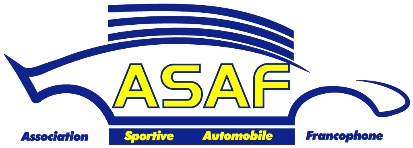 Province*Club**Mentions préalables obligatoires*Mentions préalables obligatoiresIdentité et coordonnées du candidat pilote/co-piloteIdentité et coordonnées du candidat pilote/co-piloteIdentité et coordonnées du candidat pilote/co-piloteNom :Fait à                           ,lePrénom :Signature du demandeur : Date de naissance:Adresse :Tel. /GSM :E-mail :